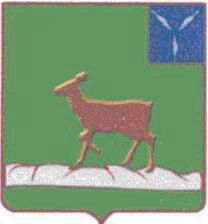 ИВАНТЕЕВСКОЕ РАЙОННОЕ СОБРАНИЕИВАНТЕЕВСКОГО МУНИЦИПАЛЬНОГО РАЙОНАСАРАТОВСКОЙ ОБЛАСТИЧетвёртое заседание от 25 декабря 2023 года                            с. ИвантеевкаПОВЕСТКА ДНЯ1. О принятии к осуществлению части полномочий органов местного самоуправления муниципальных образований, входящих в состав Ивантеевского муниципального района, органами местного самоуправления Ивантеевского муниципального района.Информация: Болмосов  В.А. – первый заместитель  главы администрации Ивантеевского муниципального района2. О внесении изменений и дополнений в решение районного Собрания от 22.03.2017 г. №20 «О внесении изменений в карту  дислокации дорожных знаков муниципальных образований Ивантеевского муниципального района».Информация: Савенков Ю.Н. – заместитель главы администрации района по строительству, ЖКХ, промышленности, водоснабжению и водоотведению3. Об утверждении Прогнозного плана приватизации имущества, находящегося в собственности Ивантеевского муниципального района на 2024 год.Информация: Савенков Ю.Н. – заместитель главы администрации района по строительству, ЖКХ, промышленности, водоснабжению и водоотведению4. О контрактной системе в сфере закупок, товаров, работ, услуг для обеспечения муниципальных нужд.Информация: Егорова Е.А. – начальник отдела экономики администрации Ивантеевского муниципального района5. О внесении изменений и дополнений в решение районного Собрания от 23 декабря 2022 года № 69 «О бюджете Ивантеевского муниципального района на 2023 год и на плановый период 2024 и 2025 годов».Информация: Лебедихина В.И. – начальник финансового управления администрации Ивантеевского муниципального района6. О бюджете  Ивантеевского муниципального района  на  2024  год и плановый период 2025 и 2026 годов.Информация: Лебедихина  В.И.– начальник финансового управления администрации  Ивантеевского муниципального района7. О внесении изменений и дополнений в Устав Ивантеевского муниципального района Саратовской области.Информация: Нелин А.М. – председатель районного Собрания8. О плане работы  районного  Собрания  Ивантеевского муниципального района на 2024 год.Информация: Нелин А.М. – председатель районного Собрания9. Разное.Председатель Ивантеевскогорайонного Собрания  		    А.М. Нелин